Должностные обязанности сотрудника МКОУ «Большезадоевская СОШ», назначенного ответственным за работу Интернета и ограничение доступаОбщие положения.Ответственный за работу Интернета и ограничение доступа назначается приказом руководителя образовательного учреждения. В качестве ответственного за организацию доступа к сети Интернет может быть назначен заместитель руководителя образовательного учреждения по учебно-воспитательной работе, заместитель руководителя образовательного учреждения по информатизации, преподаватель информатики, другой сотрудник образовательного учреждения.Должен знать:дидактические возможности использования ресурсов сети Интернет;правила безопасного использования сети Интернет.2.	Должностные обязанности.планирует использование ресурсов сети Интернет в образовательном учреждении на основании заявок преподавателей и других работников образовательного учреждения;разрабатывает, согласует с педагогическим коллективом, представляет на педагогическом совете образовательного учреждения регламент использования сети Интернет в образовательном учреждении, включая регламент определения доступа к ресурсам сети Интернет;организует получение сотрудниками образовательного учреждения электронных адресов и паролей для работы в сети Интернет и информационной среде образовательного учреждения;организует контроль использования сети Интернет в образовательном учреждении;организует контроль работы оборудования и программных средств, обеспечивающих использование сети Интернет и ограничение доступа;систематически повышает свою профессиональную квалификацию, общепедагогическую и предметную компетентность, включая ИКТ-компетентность, компетентность в использовании возможностей Интернета в учебном процессе;обеспечивает информирование организаций, отвечающих за работу технических и программных средств, об ошибках в работе оборудования и программного обеспечения;соблюдает правила и нормы охраны труда, техники безопасности и противопожарной защиты, правила использования сети Интернет.3. Права.Вправе определять ресурсы сети Интернет, используемые обучающимися в учебном процессе на основе запросов преподавателей.4. Ответственность.Несет ответственность за выполнение правил использования Интернета и ограничения доступа, установленного в образовательном учреждении.	С должностными обязанностями ознакомлен (а):Принято:Педагогическим советом протокол № 2 от 08.11. 2023 г.Утверждаю: 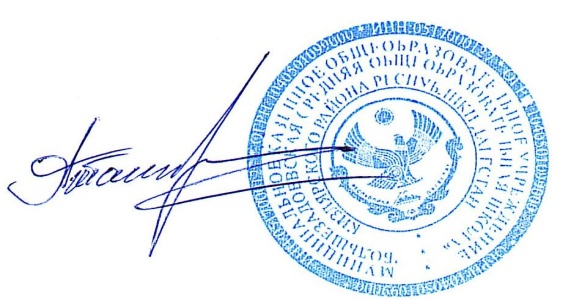 И.о.директора школы ___________Магомедова Б.Н.       